Выставочные стенды.Вашему вниманию предлагаются стандартные стильные стенды площадью 6кв.м, 8кв.м и 10кв.м. Стоимость 50 000 рублей, 60 000 рублей и 70 000 рублей. В стоимость входит брендированный задник с эксклюзивным дизайном, ковролин, стол, стул. Отдельно оплачиваются по запросу плазменные панели, стеллажи, витрины для продукции и стойки для POSM-материалов. 

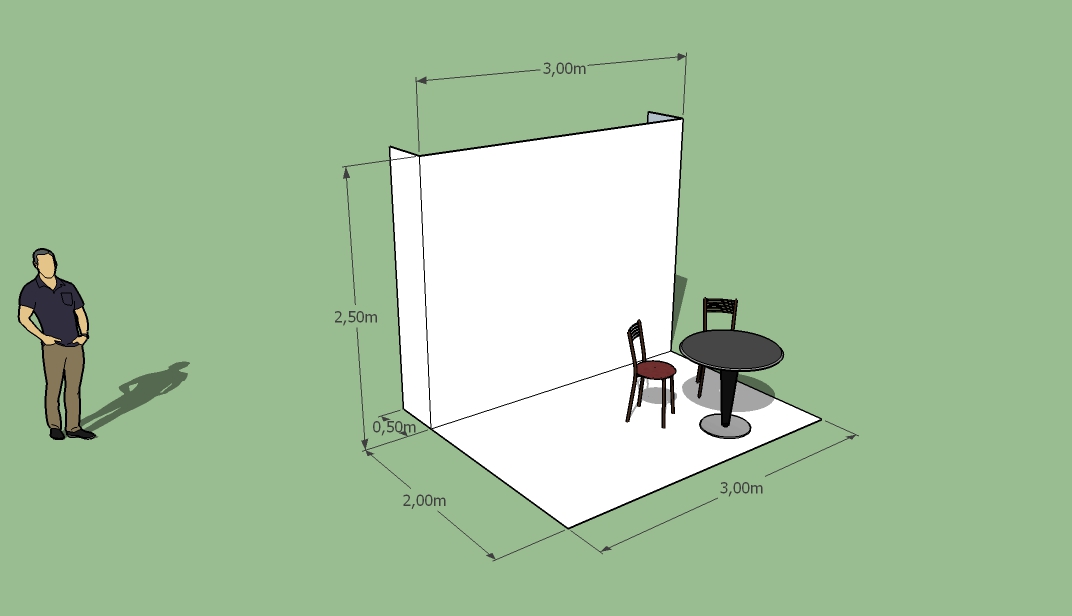 Генеральный оператор МДИ-2019  -  ООО «Энфрейм»enframe.ru8 (495) 645 - 12 - 15Директор форума  -  Анна Павлова anna@enframe.ru8926-657-27-62